Информационная карта кандидата на участие в муниципальном профессиональном конкурсе «Учитель года города Красноярска – 2016»                        Иванюкович Тимофей Александрович                           Октябрьский район, Красноярск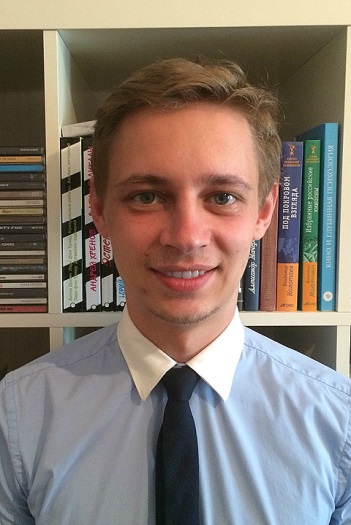 1. Общие сведения1. Общие сведенияНаселённый пунктг. КрасноярскДата рождения (день, месяц, год)02.11.1988Место рожденияг. КрасноярскАдрес личного Интернет-ресурса, где можно познакомиться с участником и публикуемыми им материаламиhttp://www.school82-krsk.ruАдрес школьного сайта в Интернетеhttp://www.school82-krsk.ru 2. Работа2. РаботаМесто работы (полное наименование образовательной организации в соответствии с её уставом)МБОУ СШ № 82Занимаемая должность (наименование в соответствии с записью в трудовой книжке)учитель истории и обществознанияПреподаваемые предметыистория, обществознаниеКлассное руководство в настоящее время, в каком классе11 АОбщий трудовой стаж(полных лет на момент заполнения анкеты)4Общий педагогический стаж(полных лет на момент заполнения анкеты)4